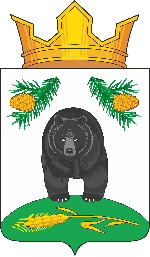 АДМИНИСТРАЦИЯ НОВОКРИВОШЕИНСКОГО СЕЛЬСКОГО ПОСЕЛЕНИЯПОСТАНОВЛЕНИЕ06.06.2023                                                                                                                                         № 80О внесении изменений в постановление от 11.06.2015 № 50 «Об утверждении Положения о предоставлении гражданами, претендующими на замещение должностей муниципальной службы Администрации Новокривошеинского сельского поселения, и муниципальнымислужащими Администрации Новокривошеинского сельского поселения сведений о доходах, расходах, об имуществе и обязательствах имущественного характера»В соответствии с Указом Президента Российской Федерации от 29 декабря 2022 № 968 «Об особенностях исполнения обязанностей, соблюдения ограничений и запретов в области противодействия коррупции некоторыми категориями граждан в период проведения специальной военной операции»ПОСТАНОВЛЯЮ:1. Внести в постановление Администрации Новокривошеинского сельского поселения от 11.06.2015 № 50 «Об утверждении Положения о предоставлении гражданами, претендующими на замещение должностей муниципальной службы Администрации Новокривошеинского сельского поселения, и муниципальными служащими Администрации Новокривошеинского сельского поселения сведений о доходах, расходах, об имуществе и обязательствах имущественного характера» следующие изменения:1) в пункте 2 Положения слова «Решением  Совета Новокривошеинского сельского поселения от 29.05.2013 № 35 «Об утверждении Перечня должностей муниципальной службы  в Администрации Новокривошеинского сельского поселения, при назначении   и   замещении на которые граждане обязаны   предоставлять сведения о своих доходах, об имуществе и обязательствах имущественного характера, а также сведения о доходах, об имуществе и обязательствах имущественного характера своих супруги (супруга) и несовершеннолетних детей» заменить на слова «Решением  Совета Новокривошеинского сельского поселения от 01.10.2021 № 202 « Об утверждении Перечня должностей муниципальной службы в Администрации Новокривошеинского сельского поселения, при назначении на которые и замещении на которые граждане обязаны представлять сведения о своих доходах, расходах, об имуществе и обязательствах имущественного характера, а также о доходах, расходах, об имуществе и обязательствах имущественного характера своих супруги (супруга) и несовершеннолетних детей»;2) дополнить Положение пунктом 15 следующего содержания:«15. Граждане,  претендующие на замещение должностей муниципальной службы и муниципальные служащие, замещающие должности муниципальной службы включенных в Перечень не предоставляют сведения о доходах, расходах, об имуществе и обязательствах имущественного характера своих супруг (супругов), в случае если их супруги:- являются военнослужащими, сотрудниками органов внутренних дел Российской Федерации, лицами, проходящими службу в войсках национальной гвардии Российской Федерации и имеющими специальные звания полиции, сотрудники уголовно-исполнительной системы Российской Федерации и Следственного комитета Российской Федерации, принимающие (принимавшие) участие в специальной военной операции или непосредственно выполняющие (выполнявшие) задачи, связанные с ее проведением, на территориях Донецкой Народной Республики, Луганской Народной Республики, Запорожской области, Херсонской области и Украины;- направлены (командированы) для выполнения задач на территориях Донецкой Народной Республики, Луганской Народной Республики, Запорожской области и Херсонской области и выполняют такие задачи;- призваны на военную службу по мобилизации в Вооруженные Силы Российской Федерации;- оказывают на основании заключенного ими контракта добровольное содействие в выполнении задач, возложенных на Вооруженные Силы Российской Федерации.»2. Настоящее постановление вступает в силу с даты его официального опубликования.3. Контроль за исполнением настоящего постановления оставляю за собой.Глава Новокривошеинского сельского поселения                                                           А.О. Саяпин(Глава Администрации)